Протокол заседания:В работе приняло участие 14 человек Обсуждение  планов рабочей группы «Семейная Политика г. Нижнего Новгорода» на 2018 -2019 год.Для понимания имеющихся проблем в социально-воспитательной сфере в интересах семьи и детей г. Нижнего Новгорода, членам рабочей группы было предложено рассмотреть задачи, которые волнуют жителей нашего города. Группа обозначила ряд проблем:Запуск проекта «Дорога Без Опасностей». Проведение общественного мониторинга, составление карты опасных мест, на дорогах нашего города. Экспертная оценка причин аварийности на данных участках. Выступление: Белянин Р.В-10 минут, Мацкевич Д.С – 5 минутЗапуск проекта «Отцовский патруль» во всех школах нашего города . Организация во всех школах города «Отцовских патрулей» по 9 человек. Поручение участковым полицейским и составление совместного графика патрулирования с «Отцовским Патрулем».Выступление: Заремба А.А – 10 минут, Платонова Е.А-10 минут, Уланов И.Г – 5 минутОтчет ПГ «Творческое направление» по подготовке к проведению фестиваля «Вперед за синей птицей» . Обсуждение инициатив перед городской думой в честь года театра , алея славы знаменитых артистов нашего города. Обсуждения проекта выставочного зала с портретами артистов в театре «Вера».Выступление: Калачев Е.Ю – 5 минут.Отчет о работе ПГ «Здоровьесбережение» о работе с обращениями граждан по министерству здравоохранения. Выступление: Злобин С.Б – 10 минут.Обсуждение инициатив о внесение в образовательный стандарт нижегородской области предмета «Этика и психология семейной жизни. Семьеведение» Выступление: Белик Н.Н – 10 минут, Никифоров А.Н.Запуск социально-пропагандистского волонтерского проекта «Уроки Доброты» в отношении детей страдающими тяжелыми заболиваниями. Просмотр ролика – 2 минуты.Выступление: Никифорова С.Ю, Подготовка ПГ «Живи и помни» акции «Бессмертный полк» городской колонны 9 мая. Волонтерский мероприятий по поздравлению ветеранов и престарелых нашего города с концертами на постоянной основе.Выступление: Новиков С.Е – 5 минут, Никифоров – С.Ю – 5 минут.По всем пунктам голосование. За все планы по всем проектным группа проголосовали «ЗА» , план на апрель-май согласован.Творческое направление «Отцы-творцы»Заремба Александр, руководитель рабочей группы «Семейная Политика г. Нижнего Новгорода», Член Общественной палаты г. Нижнего Новгорода!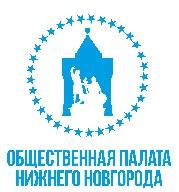 Общественная палата города Нижнего Новгородаг. Нижний Новгород, Кремль, корп. 5, ауд. 317;тел.: 419-37-73; e-mail: opnnov@mail.ruОбщественная палата города Нижнего Новгородаг. Нижний Новгород, Кремль, корп. 5, ауд. 317;тел.: 419-37-73; e-mail: opnnov@mail.ruОбщественная палата города Нижнего Новгородаг. Нижний Новгород, Кремль, корп. 5, ауд. 317;тел.: 419-37-73; e-mail: opnnov@mail.ruЗаседание в форме стратегической сессии«Проектирование деятельности Палаты на 2019 г.» Рабочей группы «Семейная Политика г. Нижнего Новгорода»Протокол №5 Заседание в форме стратегической сессии«Проектирование деятельности Палаты на 2019 г.» Рабочей группы «Семейная Политика г. Нижнего Новгорода»Протокол №5 Заседание в форме стратегической сессии«Проектирование деятельности Палаты на 2019 г.» Рабочей группы «Семейная Политика г. Нижнего Новгорода»Протокол №5 Организатор: Общественная палата городаНижнего НовгородаМесто: КремльВремя: 28 марта 2019 г. с 15.35 до 17.20Организатор: Общественная палата городаНижнего НовгородаМесто: КремльВремя: 28 марта 2019 г. с 15.35 до 17.20Участники: члены Общественной палаты:Заремба Александр, Приглашенные члены общественной палаты:Умяров Р.Ачлены Городского совета при Общественной Палате:Новиков Сергей Евгеньевич, Никифоров Сергей Юрьевич, Белянин Руслан Владимирович, Денисов Олег Николаевич, Никифоров Алексей Николаевич, Александрова Крестина АлександровнаБелавина Юлия АлександровнаКоординатор партийного проекта «Крепкая Семья» Единой России Банниковой Маргариты Викторовной и пресс-служба проекта.Гости «Живых городов» 4 человека.План – отчёт на Апрель , Май 2019 годаРабочая группа  «Безопасное детство» городского Совета при общественной палате г.  Нижнего НовгородаПлан – отчёт на Апрель , Май 2019 годаРабочая группа  «Безопасное детство» городского Совета при общественной палате г.  Нижнего НовгородаПлан – отчёт на Апрель , Май 2019 годаРабочая группа  «Безопасное детство» городского Совета при общественной палате г.  Нижнего НовгородаПлан – отчёт на Апрель , Май 2019 годаРабочая группа  «Безопасное детство» городского Совета при общественной палате г.  Нижнего НовгородаПлан – отчёт на Апрель , Май 2019 годаРабочая группа  «Безопасное детство» городского Совета при общественной палате г.  Нижнего НовгородаПлан – отчёт на Апрель , Май 2019 годаРабочая группа  «Безопасное детство» городского Совета при общественной палате г.  Нижнего Новгорода№МероприятиеОписаниеСрокиМесто, время проведенияУчастники1«Бессмертный полк»  общественное  мероприятие, направленное на сохранение личной памяти о поколении Великой Отечественной войны. «Бессмертный полк» позволяет ныне живущим россиянам  воздать дань уважения тем, кто защищал Родину, продемонстрировать единство и патриотизм. В руках каждого идущего в Бессмертном полку – судьба родного человека, судьба целой страны! В этом году данное мероприятие планируется провести в школах 6-7 маярайонах 7-8 мая городе 9 мая 2019.Апрель, Майдата и время на согласованииН. Новгород в школах районовСовет отцов города и района, Администрация и родители школы2«Военно-спортивные игры»В истории России патриотическое воспитание молодежи всегда являлось приоритетным направлением в организации воспитательной работы. В современном обществе очень мало уделяется внимание патриотическому воспитанию. Следствием этого является не желание современной молодежи служить в рядах Вооруженных Сил. Военно-спортивные игры способствуют подготовке учащихся к службе в армии и развивают чувство патриотизма. Салют победа – 7 мая школа №91Азимут – Вызов –Апрельдата и время на согласованииН. Новгород в школах районовСовет отцов города и района, Администрация и родители школы3Апрельдата и время на согласованииН. Новгород в школах районовСовет отцов города и района, Администрация и родители школы4Апрельдата и время на согласованииН. Новгород в школах районов5Круглый стол  «Осторожно лето».В районном центре детского творчества проведение  круглого стола, посвящённого вопросам детской безопасности в период летних школьных каникул. Встреча организована по инициативе и при участии членовСовета отцов и общественности.Апрельдата и время на согласованииН. НовгородДДТ им. Чкалова, школыСовет отцов города и районаСотрудники ОВД, ГИБДДАдминистрация и родители школ6Инициатива «Дорога как Безопасная среда»Разработка карты «Дорога как Безопасная среда»   в который включает в себя не регулируемые перекрестки, регулируемые перекрестки, освещенность в местах расположения пешеходных переходов, а также нанесение проблемных мест , где систематично происходят ДТП.Апрельдата и время на согласованииН. НовгородСовет отцов города и районаСотрудники ОВД  горожане7Субкультура и её составляющие.Профилактика распространения криминальных субкультур. Во исполнение ключевых принципов и задач Национальной стратегии действий в интересах детей. Разъяснительные беседы о том, что в настоящий момент уровень правонарушений и преступности растёт, чему отчасти способствует распространение криминальных субкультур.Апрельдата и время на согласованииН. Новгород в школах районовСовет отцов города и районаСотрудники ОВД, ПДНАдминистрация и родители школ8Акция «Водоем»совместно с сотрудниками МЧС проведение занятий в школах по  «Оказание первой помощи людям, терпящим бедствие на воде»Апрельдата и время на согласованииН. Новгород в школах районовСовет отцов города и районаСотрудники МЧСАдминистрация и родители школ9Мероприятие «Лесная тропинка»Воспитательное мероприятие "Безопасность пребывания в лесу".  Безопасность пребывания в лесу. Цель: знакомить детей с действиями при чрезвычайных ситуацияхМайдата и время на согласованииН. Новгород в школах районовСовет отцов города и районаСотрудники МЧС, поисково спасательные отряды «РЫСЬ», «ВОЛОНТЕР»Администрация и родители школ10Акцию «Засветись»При поддержке госавтоинспекторов  с целью привлечения внимания несовершеннолетних к соблюдению правил дорожного движения и обеспечения безопасности детей в темное время суток и в условиях недостаточной видимости при помощи светоотражающих элементов провел акцию «Засветись».Майдата и время на согласованииН. Новгород в школах районовСовет отцов города и районаСотрудники ОВД, ГИБДДАдминистрация и родители школ11«Мой друг – велосипед»Совет отцов с сотрудниками ГИБДД доводят информации по предупреждению ДТП юными велосипедистами, плаката по выполнению требований ПДД велосипедистами. Классные часы с обучающимися по вопросу «Требования правил дорожного движения по управлению велосипедами, скутерами» с подписями детей в тетради «Инструктажи».Майдата и время на согласованииН. Новгород в школах районовСовет отцов города и районаСотрудники ОВД, ГИБДДАдминистрация и родители школ12«Безопасный двор»Проведение мероприятий по сбору информации для формирования опасных зон (Стройки, заброшенные  объекты под снос, не огороженные места подготовленные под реконструкцию, сломанные детские площадки).Майдата и время на согласованииН. НовгородСовет отцов города и районаСотрудники ОВД  горожане13«Кибер угроза»Мониторинг Социальных сетей на наличие пропаганды по направлениям : АУЕ, Синий китМайдата и время на согласованииН. НовгородСовет отцов города и районаСотрудники ОВД  горожане14«Первые каникулы»Каникулы – это время, когда водители и дети-пешеходы должны быть особенно осторожны. Во время каникул большую часть времени дети проводят на улице. И для того, чтобы маленькие пешеходы не попали в неприятную ситуацию, дорожные полицейские напоминают им о правилах безопасного поведения. Профилактические беседы автоинспекторы проводят во всех школах города.Н. Новгород в школах районовСовет отцов города и районаСотрудники ОВД, ГИБДДАдминистрация и родители школ15«Отцовский патруль»Акция охватывает 8 районов города и проводится 2 раза в месяцАпрель, Майпо графикуН. Новгород по районамСовет отцов города и районаСотрудники ОВД  горожане16Взаимодействие с уполномоченной по защите прав детей в Нижегородской областиНа повседневной основеАпрель, Майпо графикуН. Новгород по районамСовет отцов города и районаСотрудники ОВД  горожанеПлан – отчёт на Апрель , Май 2019 годаПроектная группа  «Живи и Помни» городского Совета при общественной палате г.  Нижнего НовгородаПлан – отчёт на Апрель , Май 2019 годаПроектная группа  «Живи и Помни» городского Совета при общественной палате г.  Нижнего НовгородаПлан – отчёт на Апрель , Май 2019 годаПроектная группа  «Живи и Помни» городского Совета при общественной палате г.  Нижнего НовгородаПлан – отчёт на Апрель , Май 2019 годаПроектная группа  «Живи и Помни» городского Совета при общественной палате г.  Нижнего НовгородаПлан – отчёт на Апрель , Май 2019 годаПроектная группа  «Живи и Помни» городского Совета при общественной палате г.  Нижнего НовгородаПлан – отчёт на Апрель , Май 2019 годаПроектная группа  «Живи и Помни» городского Совета при общественной палате г.  Нижнего Новгорода№МероприятиеОписаниеСрокиМесто, время проведенияУчастники1«Бессмертный полк»  общественное  мероприятие, направленное на сохранение личной памяти о поколении Великой Отечественной войны. «Бессмертный полк» позволяет ныне живущим россиянам  воздать дань уважения тем, кто защищал Родину, продемонстрировать единство и патриотизм. В руках каждого идущего в Бессмертном полку – судьба родного человека, судьба целой страны! В этом году данное мероприятие планируется провести в школах 6-7 маярайонах 7-8 мая городе 9 мая 2019.Апрель, Майдата и время на согласованииН. Новгород в школах районовСовет отцов города и района, Администрация и родители школы2«Военно-спортивные игры»В истории России патриотическое воспитание молодежи всегда являлось приоритетным направлением в организации воспитательной работы. В современном обществе очень мало уделяется внимание патриотическому воспитанию. Следствием этого является не желание современной молодежи служить в рядах Вооруженных Сил. Военно-спортивные игры способствуют подготовке учащихся к службе в армии и развивают чувство патриотизма. Салют победа – 7 мая школа №91Азимут – Вызов –Апрель, Майдата и время на согласованииН. Новгород в школах районовСовет отцов города и района, Администрация и родители школы3«Возложение венка к могиле неизвестного солдата»Данное мероприятие будет проводится активом Совета отцов Нижнего Новгорода 9 маяАпрель, Майдата и время на согласованииН. Новгород в школах районовСовет отцов города и района, Администрация и родители школы4«Подготовка обелисков и памятников ВОВ»Встреча с руководством муниципалитета районов и согласование списка и состава работ по подготовки памятников ВОВ к празднованию (покраска, посадка цветов, наведение порядка)Апрель, Майдата и время на согласованииН. Новгород в школах районовСовет отцов города и района, Администрация и родители школы5«Посадка парка победы»Накануне праздника Победы в Великой Отечественной войне члены Совета отцов совместно с администрацией Нижнего Новгорода, Департамента образования, курсантами кадетского училища, работниками лесхоза, другими общественными организациями планируют принять участие в акции «Лес Победы». Основной задачей акции будет высадка 12000 двухгодовалых саженцев на большом участке поля.  Каждый из участников сажая деревья отдает дань памяти тем, кто не вернулся домой после войны в далеком 45-м, тем ветеранам, которые ушли из жизни уже в после военное время, кто ценой своей жизни отстоял право на нашу мирную жизнь, на наше светлое будущее, на нашу независимость.Апрельдата и время на согласованииН. НовгородДДТ им. Чкалова, школыСовет отцов города и района, Администрация и родители школы6«Заплыв победы»Заплыв пройдет уже в 10 раз. Перед стартом участники почтут память воинов, погибших в годы Великой отечественной войны. Старт заплыва - в 8:30 6 мая. В нем примут участие спортсмены из Нижнего Новгорода и других городов области. Спортсмены будут плыть от Благовещенского монастыря до Чкаловской лестницы.После того, как команды финишируют, в заплыве смогут принять участие все желающие: можно будет проплыть символическую дистанцию в 200 метров.В 12:30 у катера "Герой" состоится награждение победителей.Майдата и время на согласованииН. НовгородСовет отцов города и района, Администрация и родители школы7«Уроки истории»Совет отцов Нижнего Новгорода при поддержке ДДТ Чкалова, при участии учителей истории школы №49 каждый четверг проводят уроки истории для родителей и детей.Март- современная история. Войны ведущиеся против России.Май- «страницы истории народа победившего в вов»Апрельдата и время на согласованииН. Новгород в школах районовСовет отцов города и района, Администрация и родители школы8«Поздравления ветеранов»- изготовление открыток- концерты для ветеранов, домов престарелых, Апрельдата и время на согласованииН. Новгород в школах районовСовет отцов города и районаСотрудники МЧСАдминистрация и родители школ9«Митинги , посвященные празднованию победы в ВОВ»Мероприятия проходящие в школах, детских садах.Майдата и время на согласованииН. Новгород в школах районовСовет отцов города и районаСотрудники МЧС, поисково спасательные отряды «РЫСЬ», «ВОЛОНТЕР»Администрация и родители школ№п/пМероприятиеПартнерыСрокиБюджет мероприятия (собственных средств)1.Конкурс «Папа года»Администрация района, города, районные управления образования, ДДТЮ им. В.П. Чкаловаоктябрь,ноябрьАдминистрация районов, города2.Городской бал отцов и их семейАдминистрация района, города, районные управления образования, ДДТЮ им. В.П. ЧкаловадекабрьАдминистрация районов, города3.Праздник читательских удовольствий «Читаем вместе с папой»Администрация района, города, районные управления образования, ДДТЮ им. В.П. Чкаловаянварь, февральАдминистрация районов, города4.Праздничный концерт для мам, бабушек, ветеранов «Весеннее настроение»Администрация района, города, районные управления образования, ДДТЮ им. В.П. ЧкаловамартАдминистрация районов, города5.Интеллектуальные игры «Брейн-ринг», «Что? Где? Когда?»Администрация района, города, районные управления образования, ДДТЮ им. В.П. ЧкаловаапрельАдминистрация районов, города6.Областной фестиваль семейных любительских театров «Вперед за Синей птицей!»Администрация района, города, районные управления образования, ДДТЮ им. В.П. Чкалова, МБУК «Театр Вера»май, июньАдминистрация районов, города7Организация гастролей «Звонарь»Администрация района, города, районные управления образования, ДДТЮ им. В.П. Чкалова, МБУК «Театр Вера»Апрель, МайАдминистрация районов, города8Написание инициативы общественной палаты в профильную комиссию по культуре городской Думы г. Нижнего Новгорода , аллея славы нижегородских артистов на Покровке, постоянно-действующая выставка знаменитых нижегородских артистов театра «Вера» Городской Совет Отцов , РГ, общественная палата Апрель, МайАдминистрация районов, городаПлан – отчёт на Апрель , Май 2019 годаРабочая группа  «Живи и Помни» городского Совета при общественной палате г.  Нижнего НовгородаПлан – отчёт на Апрель , Май 2019 годаРабочая группа  «Живи и Помни» городского Совета при общественной палате г.  Нижнего НовгородаПлан – отчёт на Апрель , Май 2019 годаРабочая группа  «Живи и Помни» городского Совета при общественной палате г.  Нижнего НовгородаПлан – отчёт на Апрель , Май 2019 годаРабочая группа  «Живи и Помни» городского Совета при общественной палате г.  Нижнего НовгородаПлан – отчёт на Апрель , Май 2019 годаРабочая группа  «Живи и Помни» городского Совета при общественной палате г.  Нижнего НовгородаПлан – отчёт на Апрель , Май 2019 годаРабочая группа  «Живи и Помни» городского Совета при общественной палате г.  Нижнего Новгорода№МероприятиеОписаниеСрокиМесто, время проведенияУчастники1«Бессмертный полк»  общественное  мероприятие, направленное на сохранение личной памяти о поколении Великой Отечественной войны. «Бессмертный полк» позволяет ныне живущим россиянам  воздать дань уважения тем, кто защищал Родину, продемонстрировать единство и патриотизм. В руках каждого идущего в Бессмертном полку – судьба родного человека, судьба целой страны! В этом году данное мероприятие планируется провести в школах 6-7 маярайонах 7-8 мая городе 9 мая 2019.Апрель, Майдата и время на согласованииН. Новгород в школах районовСовет отцов города и района, Администрация и родители школы2«Военно-спортивные игры»В истории России патриотическое воспитание молодежи всегда являлось приоритетным направлением в организации воспитательной работы. В современном обществе очень мало уделяется внимание патриотическому воспитанию. Следствием этого является не желание современной молодежи служить в рядах Вооруженных Сил. Военно-спортивные игры способствуют подготовке учащихся к службе в армии и развивают чувство патриотизма. Салют победа – 7 мая школа №91Азимут – Вызов –Апрель, Майдата и время на согласованииН. Новгород в школах районовСовет отцов города и района, Администрация и родители школы3«Возложение венка к могиле неизвестного солдата»Данное мероприятие будет проводится активом Совета отцов Нижнего Новгорода 9 маяАпрель, Майдата и время на согласованииН. Новгород в школах районовСовет отцов города и района, Администрация и родители школы4«Подготовка обелисков и памятников ВОВ»Встреча с руководством муниципалитета районов и согласование списка и состава работ по подготовки памятников ВОВ к празднованию (покраска, посадка цветов, наведение порядка)Апрель, Майдата и время на согласованииН. Новгород в школах районовСовет отцов города и района, Администрация и родители школы5«Посадка парка победы»Накануне праздника Победы в Великой Отечественной войне члены Совета отцов совместно с администрацией Нижнего Новгорода, Департамента образования, курсантами кадетского училища, работниками лесхоза, другими общественными организациями планируют принять участие в акции «Лес Победы». Основной задачей акции будет высадка 12000 двухгодовалых саженцев на большом участке поля.  Каждый из участников сажая деревья отдает дань памяти тем, кто не вернулся домой после войны в далеком 45-м, тем ветеранам, которые ушли из жизни уже в после военное время, кто ценой своей жизни отстоял право на нашу мирную жизнь, на наше светлое будущее, на нашу независимость.Апрельдата и время на согласованииН. НовгородДДТ им. Чкалова, школыСовет отцов города и района, Администрация и родители школы6«Заплыв победы»Заплыв пройдет уже в 10 раз. Перед стартом участники почтут память воинов, погибших в годы Великой отечественной войны. Старт заплыва - в 8:30 6 мая. В нем примут участие спортсмены из Нижнего Новгорода и других городов области. Спортсмены будут плыть от Благовещенского монастыря до Чкаловской лестницы.После того, как команды финишируют, в заплыве смогут принять участие все желающие: можно будет проплыть символическую дистанцию в 200 метров.В 12:30 у катера "Герой" состоится награждение победителей.Майдата и время на согласованииН. НовгородСовет отцов города и района, Администрация и родители школы7«Уроки истории»Совет отцов Нижнего Новгорода при поддержке ДДТ Чкалова, при участии учителей истории школы №49 каждый четверг проводят уроки истории для родителей и детей.Март- современная история. Войны ведущиеся против России.Май- «страницы истории народа победившего в вов»Апрельдата и время на согласованииН. Новгород в школах районовСовет отцов города и района, Администрация и родители школы8«Поздравления ветеранов»- изготовление открыток- концерты для ветеранов, домов престарелых, Апрельдата и время на согласованииН. Новгород в школах районовСовет отцов города и районаСотрудники МЧСАдминистрация и родители школ9«Митинги , посвященные празднованию победы в ВОВ»Мероприятия проходящие в школах, детских садах.Майдата и время на согласованииН. Новгород в школах районовСовет отцов города и районаСотрудники МЧС, поисково спасательные отряды «РЫСЬ», «ВОЛОНТЕР»Администрация и родители школ